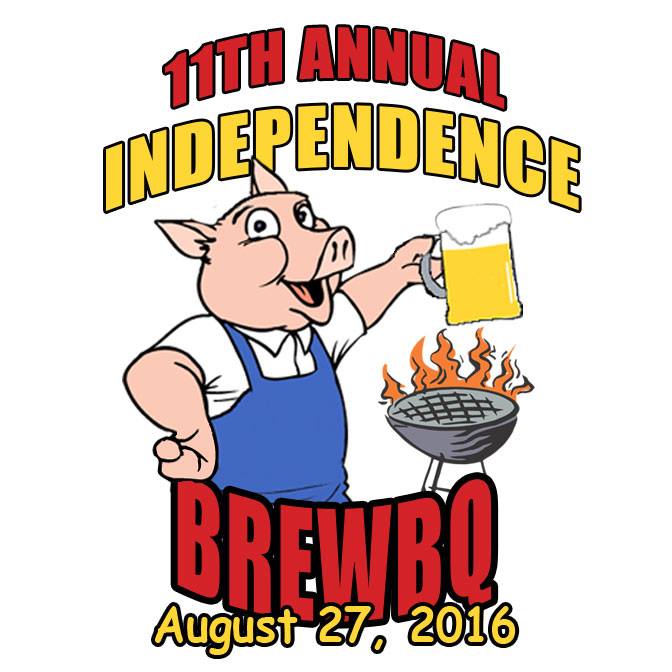 Sponsorship Request Form11th Annual BrewBQAugust 27, 2016Your sponsorship dollars will help us put the Independence BrewBQ on the top of the list for summer outdoor events.        Please consider our charity partner, Independence Area Food Pantry when making your sponsorship level selection.For more information, please contact:Sara Sheeleysara@brewbq.orgSPONSORSHIP LEVELSSPONSORSHIP LEVELSFull Slab:   $1,000-3’ x 5’ Company Banner at Event*- TV/Radio Spots*-Logo on Marketing Materials**-Website, Facebook, Twitter Promotion-4 entries to Craft Brew Zone (w/Souvenir Glass)-4 BrewBQ T-shirtsHalf Slab: $500-3’ x 5’ Company Banner at Event*- Website, Facebook, Twitter Promotion-Logo on T-Shirt**-2 entries to Craft Brew Zone (w/Souvenir Glass)-2 BrewBQ T-shirts  Pulled Pork:   $250-3’ x 5’ Company Banner at Event*- Website, Facebook, Twitter Promotion-Logo on T-Shirt**Brisket:  $100- Website, Facebook, Twitter PromotionAll sponsors will be announced throughout the eventAll sponsors will be announced throughout the event*All Banners & Radio Spots will be handled by the BrewBQ Committee.**Deadline July 7 for logo on marketing materials and T-ShirtsCompany Name                  Company Name                  Company Name                  Company Name                  Full Slab$1,000Contact                                    Contact                                    Contact                                    Contact                                    Half Slab$   500Address    Address    Address    Address    Pulled Pork$   250Phone     Phone     e-maile-mailBrisket$   100Please make your check payable to Independence BrewBQ.   Mail to PO Box 366, Independence, IA  50644 or contact Sara for pick up (sara@brewbq.org)Please make your check payable to Independence BrewBQ.   Mail to PO Box 366, Independence, IA  50644 or contact Sara for pick up (sara@brewbq.org)Please make your check payable to Independence BrewBQ.   Mail to PO Box 366, Independence, IA  50644 or contact Sara for pick up (sara@brewbq.org)$                   $                   $                   $                   